Приложение №2«Ребусы-загадки в картинках»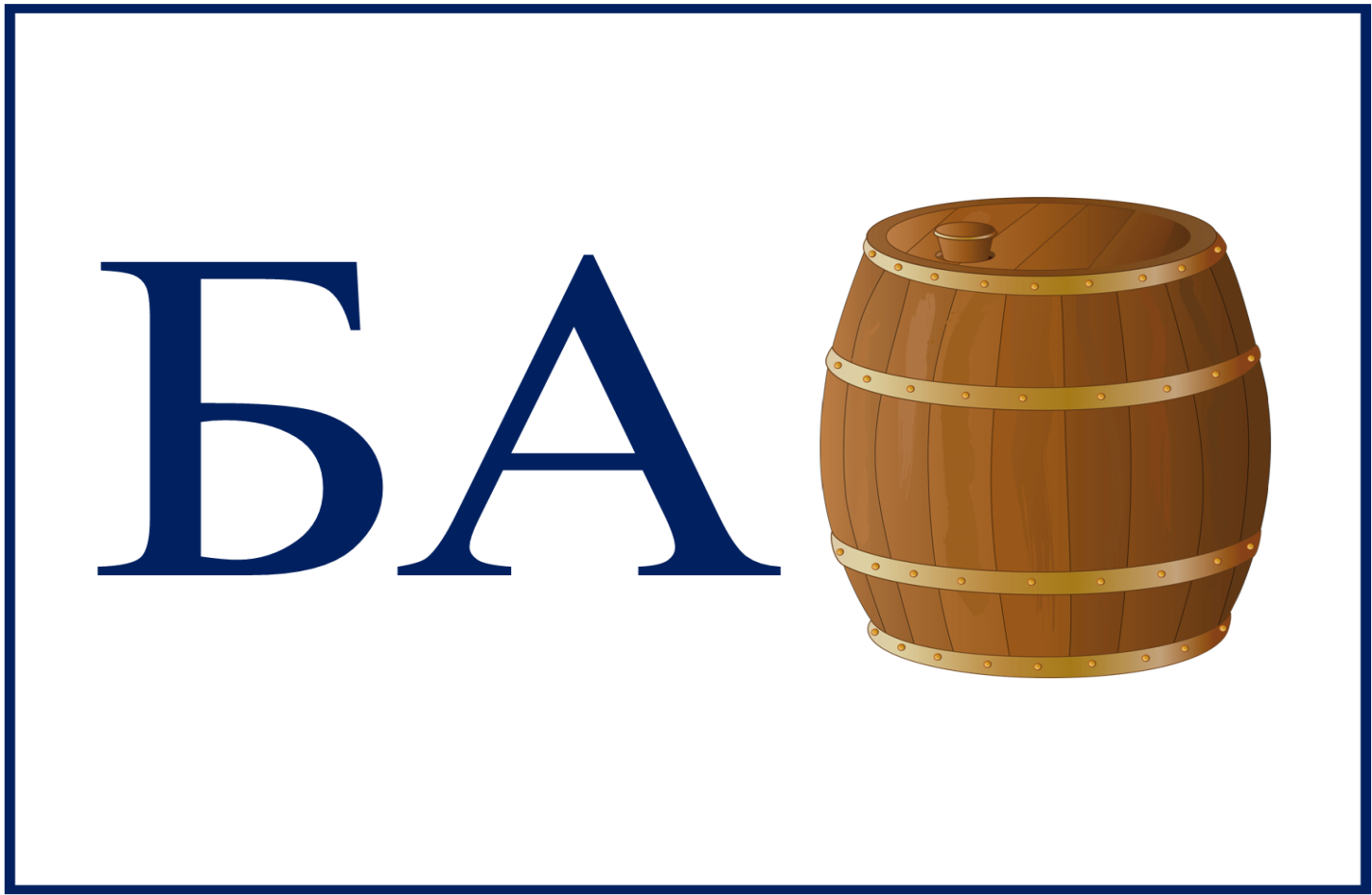 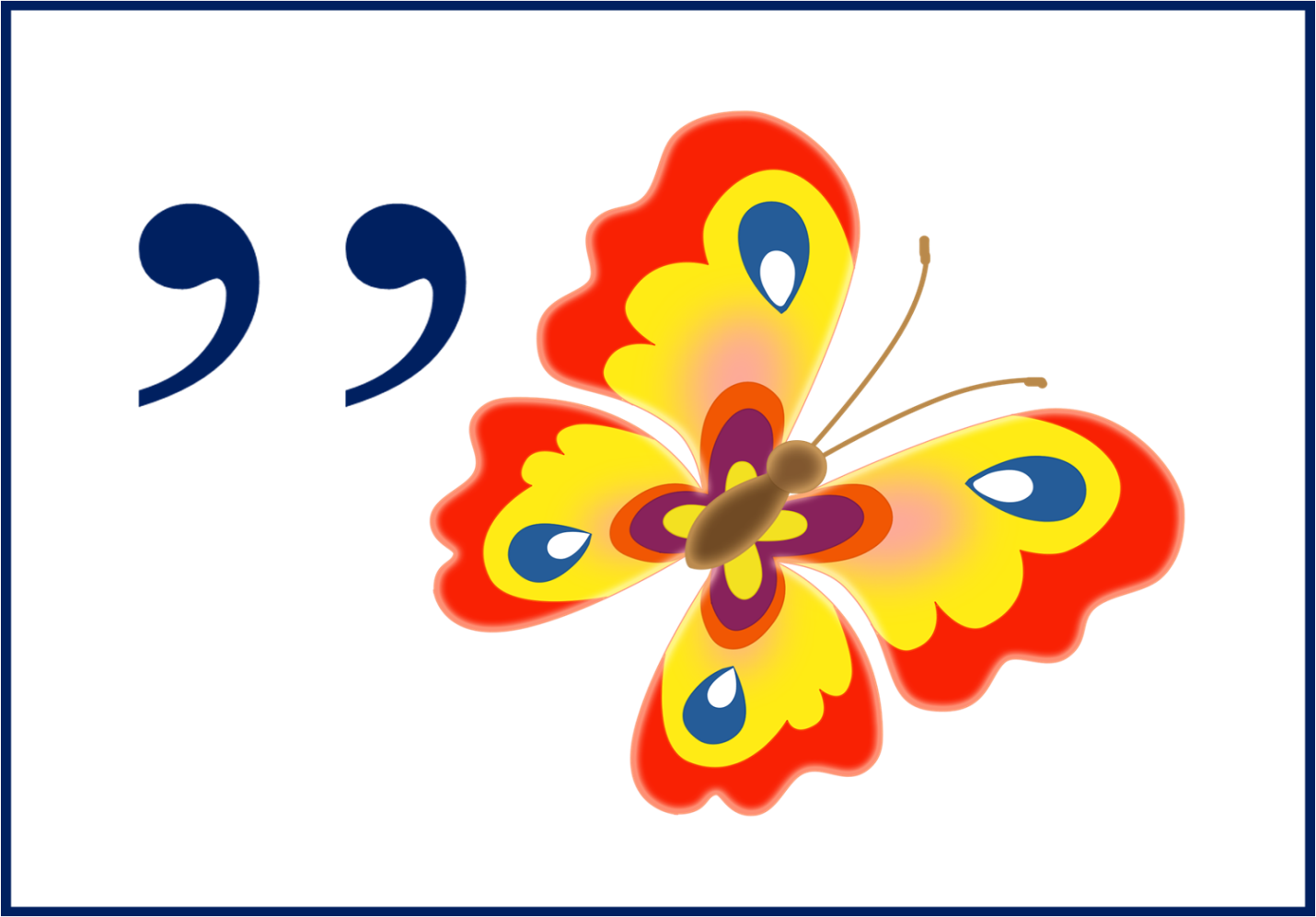 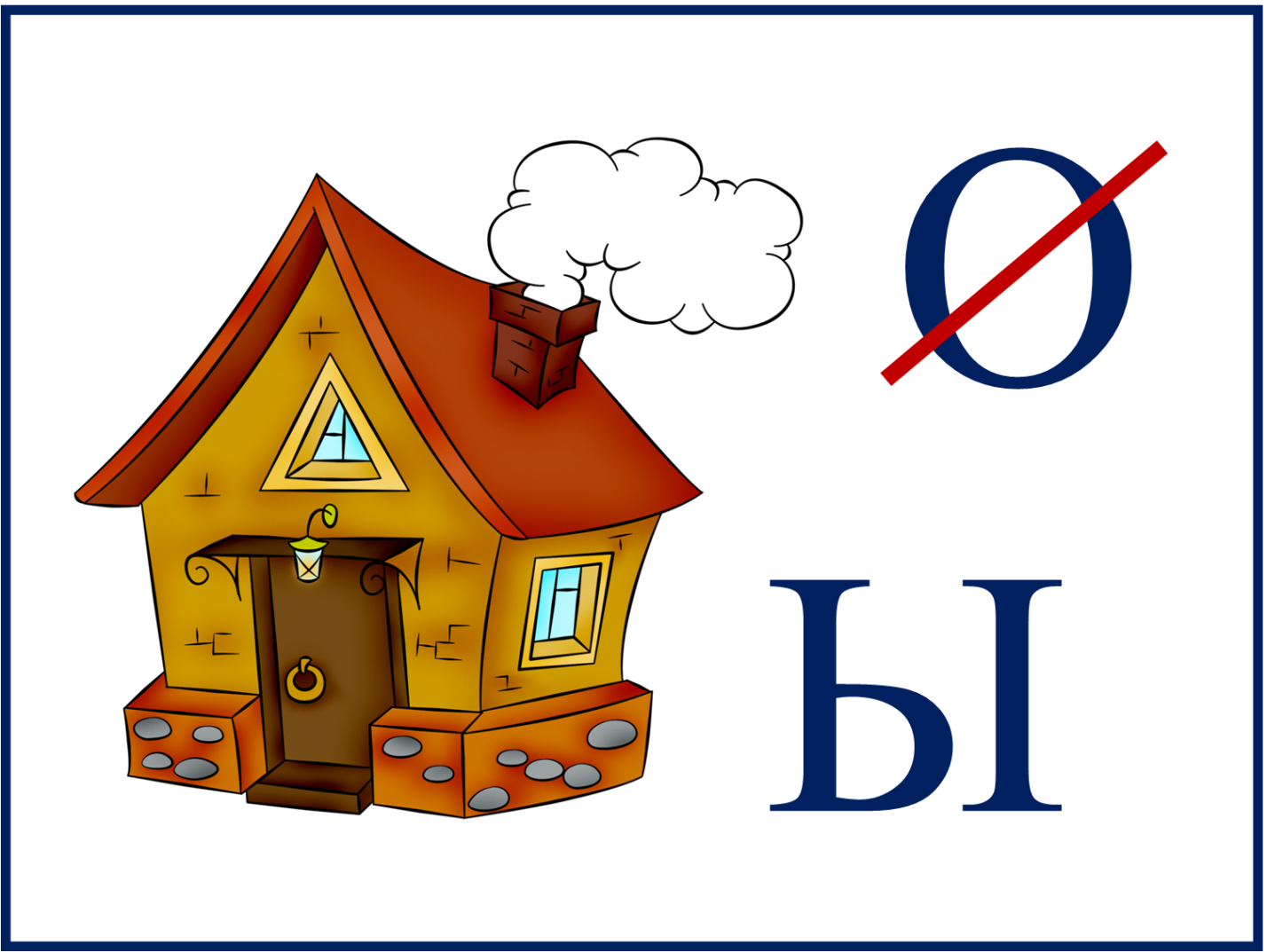 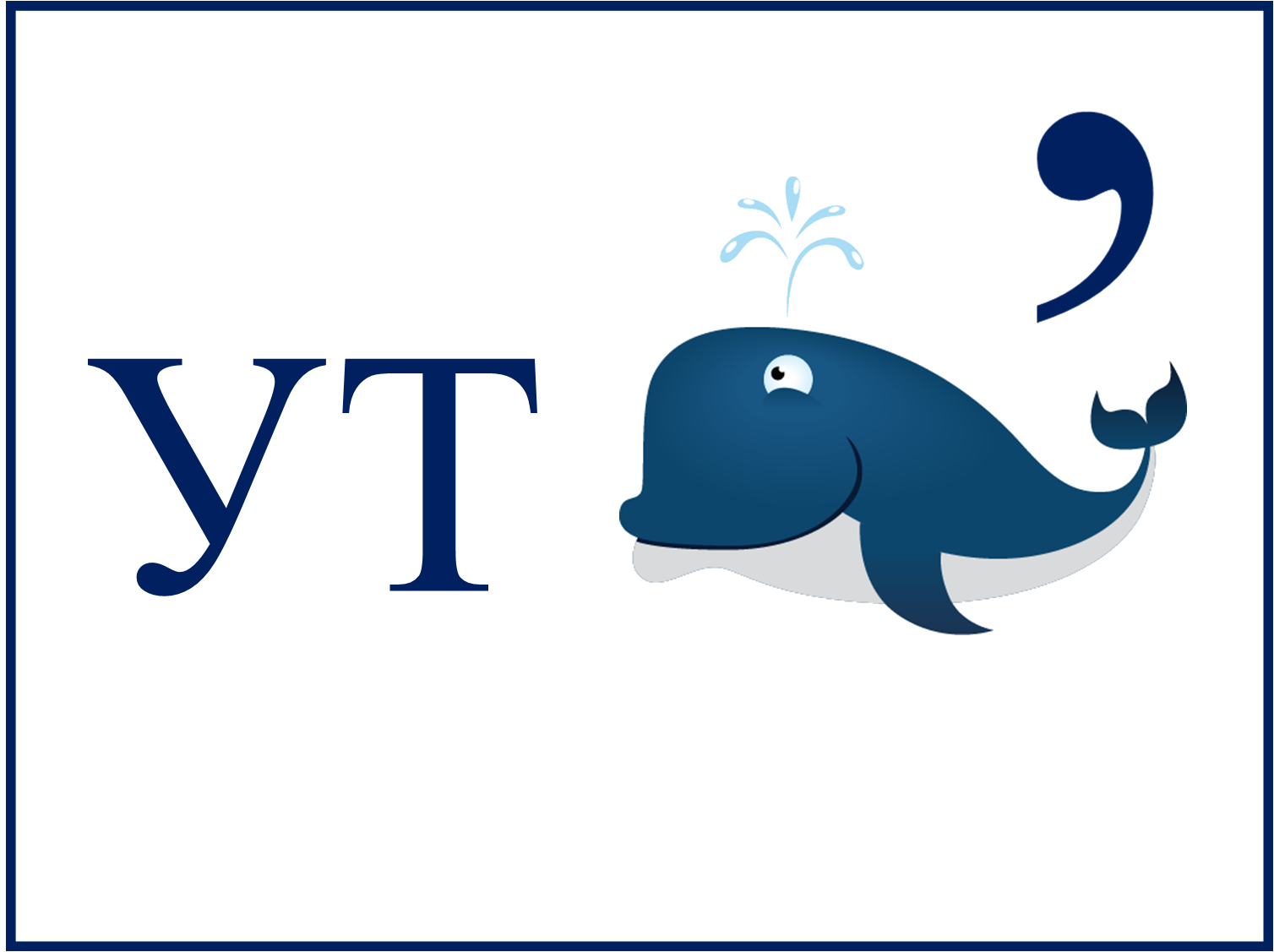 